The United Reformed Church Roles eligible for DBS/ Disclosure Scotland checks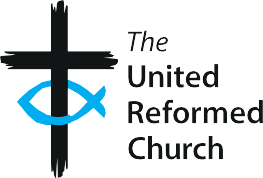 URC roles eligible for a criminal record check** Authorised Elders – it has been the practice of the United Reformed Church to authorise elders and lay preachers occasionally to preside at the sacraments of communion and baptismEnhanced with barring informationEnhanced with barring informationEnhanced without barring informationEnhanced without barring informationBasic checkNo checksTo be actioned byAdultsChildrenAdultsChildrenMinisters, stipendiary/ NSM and Church Related Community Workers – activeMinistriesOfficeMinisters, stipendiary/ NSM and Church Related Community Workers – non-activeMinistriesOfficeMinisters of other denominations employed by the URCMinistriesOfficeOthers in special category ministry postsMinistriesOfficeMinisters and CRCWs in trainingMinistriesOfficeURC Assembly accredited lay preachers in England and WalesMinistriesOfficeURC Locally recognised lay preachers in England and WalesSynodIn Scotland: URC Assembly accredited lay preachers URC Locallyrecognised worship leaders(using DBS)(using DBS)MinistriesOfficeEnhanced with barring informationEnhanced with barring informationEnhanced without barring informationEnhanced without barring informationBasic checkNo checksTo be actioned byAdultsChildrenAdultsChildrenAssembly staff and Church House support staff who undertake regulated activity with children and/or adultsMinistriesOfficeSynod Safeguarding Officers or other safeguarding designated professionals, including Safeguarding Coordinators, deputy Safeguarding Coordinators and safe church advisersSynodSynod recognised lay pastors, local leader and interim ministersSynodInterim ModeratorsSynodChildren’s and youth workers (voluntary or paid), children and youth workers, stewards and drivers in settings with regulated work with children and young peopleMinistriesOfficeVulnerable adult workers (voluntary or paid), elders and pastoral and personal care visitorswhere the role includes direct feeding,physical care, assistance with financial matters, bereavement support/ counselling or driving to medical or social care appointmentsLocal churchEnhanced with barring informationEnhanced with barring informationEnhanced without barring informationEnhanced without barring informationBasic checkNo checksTo be actioned byAdultsChildrenAdultsChildrenUnited Reformed Church Trustees, Elders as local church trustees, trustees of registered charities providing regulated activities for children or adults at riskLocal churchServing EldersLocal churchAssembly accredited lay preaching and locally recognised worship leaders in trainingMinistriesOfficeAuthorised Elders **Local ChurchChurch caretaker and cleanersLocal ChurchChurch Administrators (or equivalent working from a Church Office)Local churchChurch TreasurersLocal ChurchSynod TreasurersSynod